10 января  2020 г. в МБДОУ «Водоватовский детский сад № 10» прошелПраздник «Прощание с елкой» В мероприятии активно приняли участие все  воспитанники ДОУ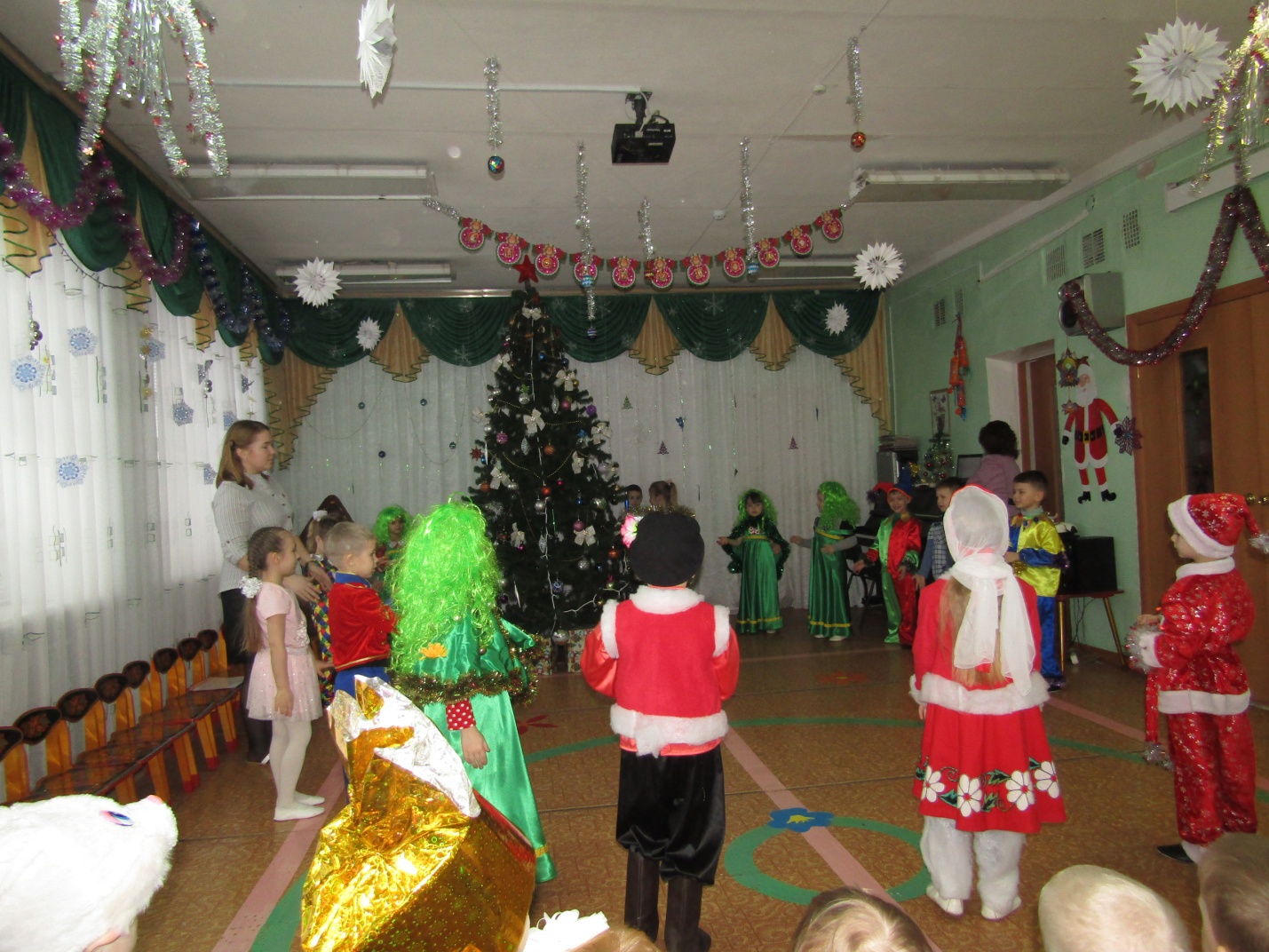 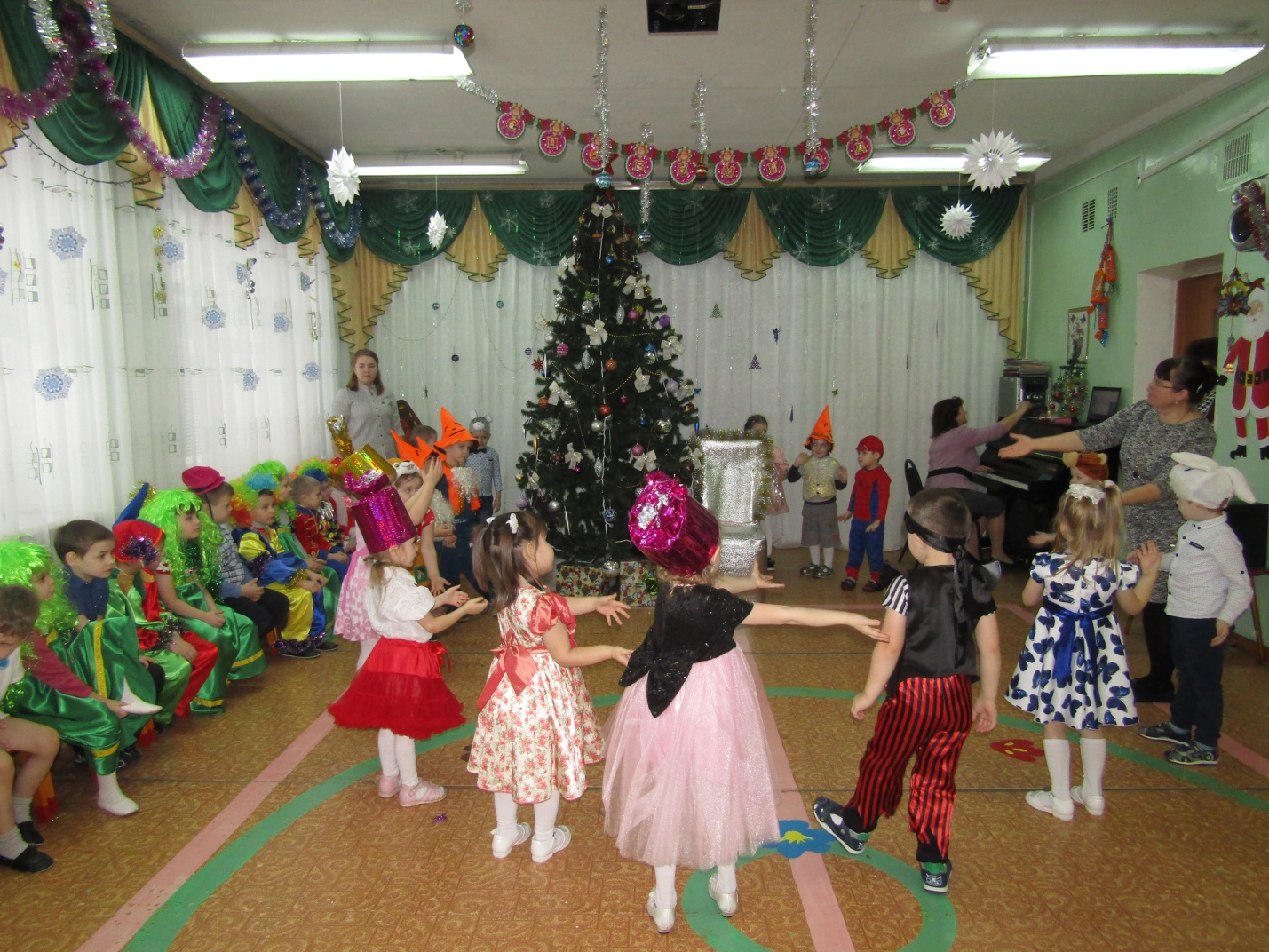 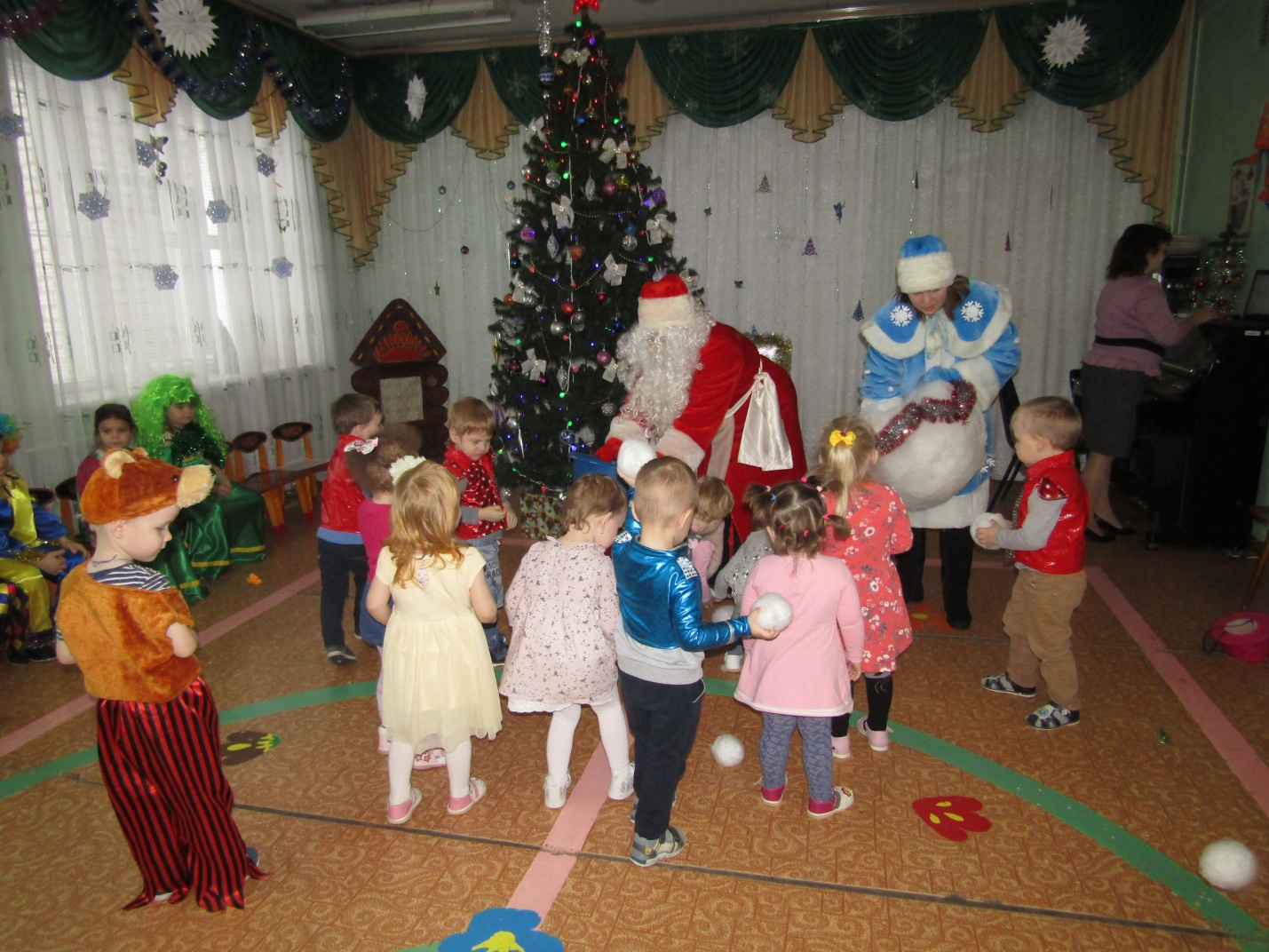 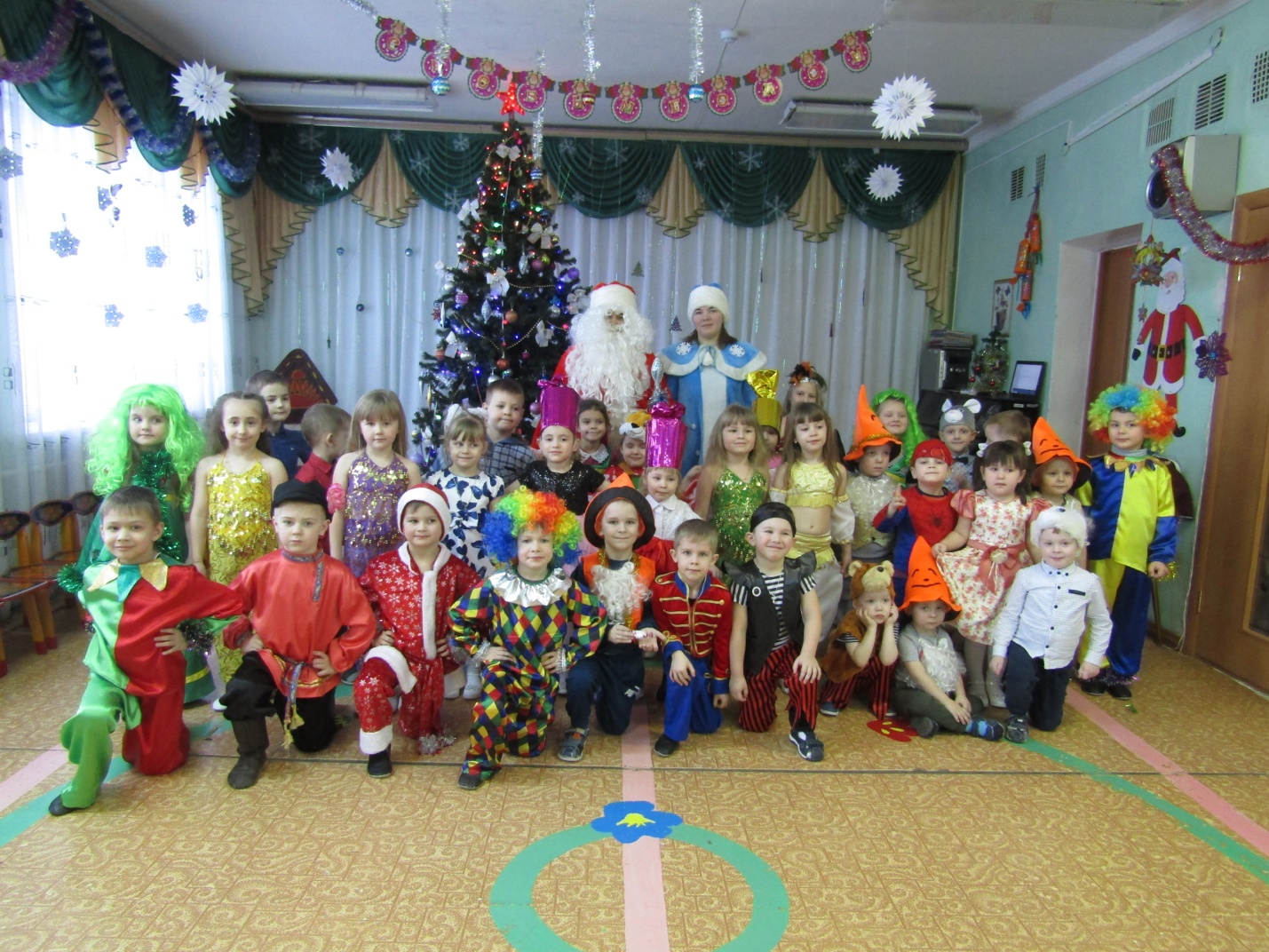 